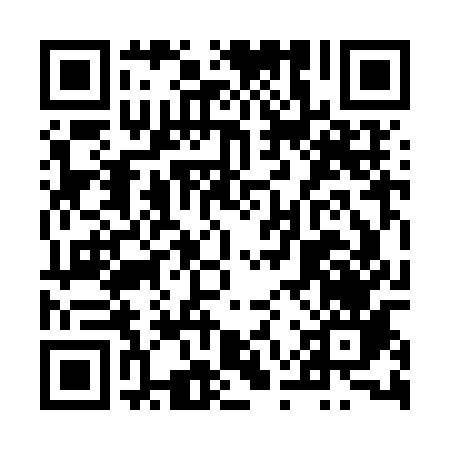 Ramadan times for Huambo, AngolaMon 11 Mar 2024 - Wed 10 Apr 2024High Latitude Method: NonePrayer Calculation Method: Muslim World LeagueAsar Calculation Method: ShafiPrayer times provided by https://www.salahtimes.comDateDayFajrSuhurSunriseDhuhrAsrIftarMaghribIsha11Mon4:504:506:0012:073:236:136:137:2012Tue4:504:506:0012:073:236:136:137:1913Wed4:504:506:0112:063:236:126:127:1914Thu4:504:506:0112:063:236:116:117:1815Fri4:504:506:0112:063:236:116:117:1716Sat4:504:506:0112:063:236:106:107:1717Sun4:504:506:0112:053:236:096:097:1618Mon4:504:506:0112:053:236:096:097:1519Tue4:514:516:0112:053:236:086:087:1520Wed4:514:516:0112:043:236:086:087:1421Thu4:514:516:0112:043:236:076:077:1322Fri4:514:516:0112:043:236:066:067:1323Sat4:514:516:0112:043:236:066:067:1224Sun4:514:516:0112:033:236:056:057:1125Mon4:514:516:0112:033:226:046:047:1126Tue4:514:516:0112:033:226:046:047:1027Wed4:514:516:0112:023:226:036:037:0928Thu4:514:516:0212:023:226:026:027:0929Fri4:514:516:0212:023:226:026:027:0830Sat4:514:516:0212:013:226:016:017:0731Sun4:514:516:0212:013:216:006:007:071Mon4:514:516:0212:013:216:006:007:062Tue4:514:516:0212:013:215:595:597:053Wed4:514:516:0212:003:215:585:587:054Thu4:514:516:0212:003:215:585:587:045Fri4:514:516:0212:003:205:575:577:046Sat4:514:516:0211:593:205:575:577:037Sun4:514:516:0211:593:205:565:567:038Mon4:514:516:0211:593:205:555:557:029Tue4:514:516:0211:593:195:555:557:0110Wed4:514:516:0211:583:195:545:547:01